В соответствии со ст.ст. 11.2, 11.3, 11.10 Земельного кодекса Российской Федерации, Приказом Минэкономразвития России от 27.11.2014  № 762 "Об утверждении требований к подготовке схемы расположения земельного участка или земельных участков на кадастровом плане территории и формату схемы расположения земельного участка или земельных участков на кадастровом плане территории при подготовке схемы расположения земельного участка или земельных участков на кадастровом плане территории в форме электронного документа, формы схемы расположения земельного участка или земельных участков на кадастровом плане территории, подготовка которой осуществляется в форме документа на бумажном носителе", администрация Ибресинского района Чувашской Республики п о с т а н о в л я е т: Утвердить схему расположения земельного участка на кадастровом плане территории Малокармалинского сельского поселения Ибресинского района Чувашской Республики в связи с образованием земельного участка путем  раздела с сохранением в измененных границах исходного земельного участка с кадастровым номером 21:10:170101:300, проектной площадью: 4127 кв. м. Категория земель: земли сельскохозяйственного назначения. Разрешенное использование: для сельскохозяйственного производства. Территориальная зона в соответствии с ПЗЗ: СХ-2 (Зона сельскохозяйственного использования). Местоположение земельного участка: Чувашская Республика-Чувашия, р-н Ибресинский, с/пос. Малокармалинское.Врио главы администрацииИбресинского района                                                                                         М.П. ЕрмошкинКазаков В.Л.8 (83538) 22571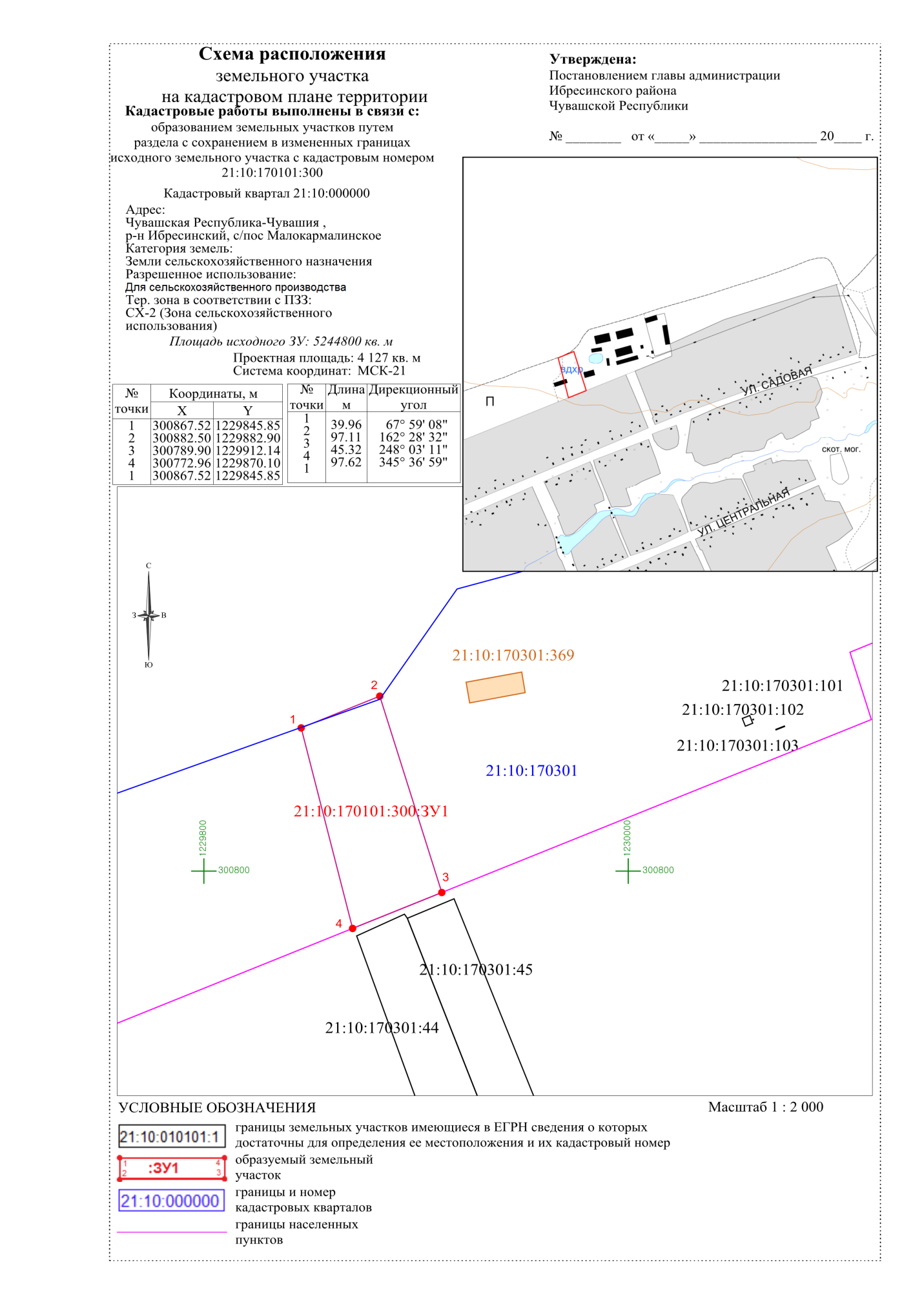 ЧĂВАШ РЕСПУБЛИКИ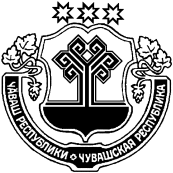 ЧУВАШСКАЯ РЕСПУБЛИКАЙĚПРЕÇ РАЙОНĚН АДМИНИТРАЦИЙЕЙЫШĂНУ24.07.2020           360 № Йěпреç поселокěАДМИНИТРАЦИЯИБРЕИНКОГО РАЙОНАПОСТАНОВЛЕНИЕ24.07.2020               № 360поселок ИбресиОб утверждении схемы  расположения земельного участка на кадастровом плане территории Малокармалинского сельского поселения Ибресинского района Чувашской Республики